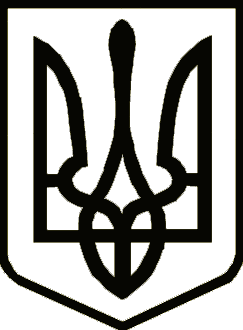 УкраїнаНОСІВСЬКА  МІСЬКА РАДА
Носівського району ЧЕРНІГІВСЬКОЇ  ОБЛАСТІВИКОНАВЧИЙ КОМІТЕТ                                                     Р І Ш Е Н Н Я 	                                                                                                         31 січня  2018 року                       м. Носівка                                              № 21         Про внесення змін до складу координаційної  ради  служби у справах дітей Носівської міської радиВідповідно до статті 34 Закону України «Про місцеве самоврядування в Україні»,  Закону України  «Про органи і служби у справах дітей та установи для дітей», Постанови КМУ №866 від 24.09.2008 року «Питання діяльності органів опіки та піклування, пов’язаної із захистом прав дитини», в зв’язку з кадровими змінами, виконавчий комітет міської ради в и р і ш и в:1. Внести зміни до складу координаційної ради служби у справах                                    дітей Носівської міської ради, а саме: - вивести із складу координаційної ради: Гузь Ольгу Віталіївну –  головного спеціаліста відділу освіти, сім’ї, молоді та спорту Вову Ірину Григорівну – начальника Носівського відділення поліції НВП ГУНП в Чернігівській області;- ввести  до складу вищезазначеної комісії: Тонконог Наталію  Василівну – начальника відділу освіти, сім’ї, молоді та спорту міської радиПомазан Юлію Сергіївну – старшого інспектора ювенальної превенції Носівського відділення поліції НВП ГУНП в Чернігівській області.2. Затвердити оновлений склад координаційної ради служби у справах                                    дітей Носівської міської ради згідно з додатком.3.Контроль за виконанням даного рішення покласти на заступника міського голови з питань гуманітарної сфери  Л. Міщенко та начальника служби у справах дітей І. Пустовгар.     Міський голова                                                                       В.ІГНАТЧЕНКО              Додаток             до рішення виконкому            від 31.01.2019р. № 21С к л а дкоординаційної  ради  служби у справах                                   дітей  Носівської міської радиГолова координаційної ради:Міщенко Л.В.    – заступник міського  голови з питань гуманітарної сфериЗаступник голови:Пустовгар І.І.     – начальник служби у справах дітей міської радиСекретар координаційної ради:Павелко О. М.    – головний спеціаліст служби у справах дітей міської радиЧлени комісії:Гордін О. В.      –   головний лікар КНЗ «Носівського районного                                   центру первинної медико-санітарної допомоги» (за згодою)                          Помазан Ю.С.     –   старший інспектор ювенальної превенції  Носівського                                   відділення поліції НВП  в Чернігівській області (за згодою)Тонконог Н. В.     –  начальник відділу освіти, сім’ї, молоді та спорту Носівської                               міської  ради  Яма С. С.            – начальник відділу правового забезпечення та кадрової                               роботи  виконавчого апарату міської радиКононенко Т. В.  –  директор  центру соціальних служб для  сім’ї, дітей та                               молоді Носівської міської радиОксимець М. В.  –  начальник відділу соціального захисту населення Носівської                              міської радиТретяк С.М.       –  директор Будинку дитячої та юнацької творчості   Гавриш К.М.      –  головний редактор районної газети «Носівські вісті» Таранчук К.М.    –   лікар-нарколог КЛПЗ «Носівської ЦРЛ ім. Ф.Я.Примака»   Носівської районної радиКеруючий справами виконавчогокомітету міської ради                                                      І.ВЛАСЕНКО